						2022/23 CURRICULUM OVERVIEW							YEAR 2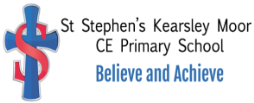 						2022/23 CURRICULUM OVERVIEW							YEAR 2						2022/23 CURRICULUM OVERVIEW							YEAR 2						2022/23 CURRICULUM OVERVIEW							YEAR 2						2022/23 CURRICULUM OVERVIEW							YEAR 2						2022/23 CURRICULUM OVERVIEW							YEAR 2						2022/23 CURRICULUM OVERVIEW							YEAR 2Autumn 1Autumn 2Spring 1Spring 2Summer 1Summer 2EnglishDifferent Stories by the Same AuthorTraditional TalesExplanation TextsInformation TextsStories in Familiar SettingsInstruction TextsInformation TextsExtended Stories by Significant AuthorsMathematicsPlace ValueAddition and SubtractionAddition and SubtractionShapeMoneyMultiplication and DivisionLength and HeightMass, Capacity and TemperatureFractionsTimeStatisticsPosition and DirectionScienceAnimals needs for survivalHumansMaterialsPlastic (Eco)Plants (light and dark)Living things and their habitatsLiving things and their habitatsLight and DarkPlants (bulbs and seeds) Growing UpBulbs and seedsGrowing upWildlife (Eco)Art & DesignYayoi KusamaEarth ArtHenriRousseauComputingOnline SafetyCreating PicturesMaking MusicEffective SearchingCodingSpreadsheetsPresenting IdeasQuestioningDesign & TechnologyPuppetsVehiclesPerfect PizzasGeography/HistoryWhat does it mean to be human?What does it mean to be human?What happened in London in 1666?What are continents and oceans?How does Zambia compare with where I live?How does Zambia compare with where I live?MusicTony ChestnutCarnival of the AnimalsBeing inspired by birdsong.Tony ChestnutCarnival of the AnimalsBeing inspired by birdsong.Grandma RapOrawaTrainsGrandma RapOrawaTrainsSwing along with ShostakovichCharlie ChaplinPolishSwing along with ShostakovichCharlie ChaplinPolishPhysical EducationFundamentalsTeam BuildingGymnasticsFitnessAthleticsStriking and FieldingReligious EducationWho is Muslim and how do they live?INCARNATION: Why does Christmas matter to Christians?Who is Muslim and how do they live?Why does Easter matter to Christians?What is the good news Jesus brings?What makes some places sacred to believers?PHSE (Hidden Curriculum) CommunityMe and my relationshipsValuing DifferenceKeeping Myself SafeRights and ResponsibilitiesBeing my BestGrowing and Changing